Lothian Clinical Academic Pathways Partnership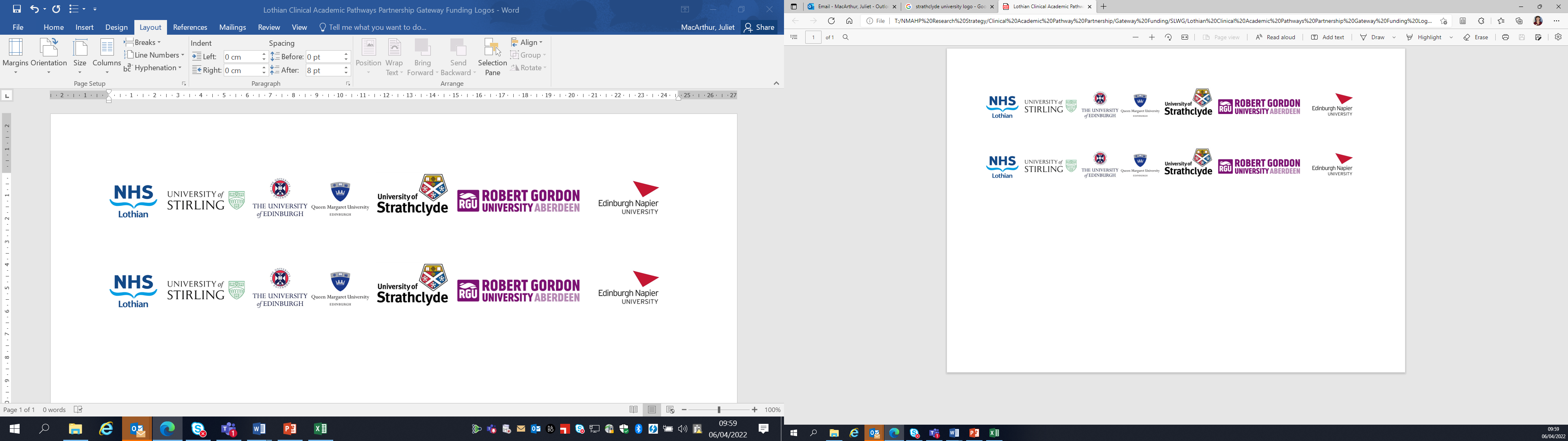 Clinical Academic Research Gateway FundingFirst Steps into Research Opportunities 2023Institution & DepartmentUniversity of StirlingContact – name, role & emailAgi McFarland, Senior Lectureragi.mcfarland@stir.ac.uk Research Project/Programme TitleA pilot of fast-track access to a one stop assessment clinic for patients presenting to primary care with  a  breast  lump:  evaluation  of  impact  on  primary  and  secondary  care  workload  and  patient  experience (Economic Evaluation). Details of Research Project / Programme PIs: Ms Juliette  Murray,  Consultant  Breast  Surgeon,  Deputy  Medical  Director  NHS  Forth  Valley  and  Associate Clinical Director National Centre for Sustainable Delivery.Dr Erica Gadsby, Senior Researcher and Lecturer in Public Health, Faculty of Health Sciences and Sport, University of Stirling.There are well established clinical pathways for primary care to refer suspected breast cancers into secondary care. People presenting with breast lumps in primary care will be referred as urgent suspected cancer (USC) into secondary care.  In NHS Forth Valley this accounts for around 4,000 patients each year.  Offering fast-track access to these patients would potentially reduce primary  care attendances and enable faster, person-centred access to one-stop breast diagnostic services. The aim of this project is to introduce, evaluate and assess the scalability of a change in pathway in NHS Forth Valley to allow fast-track access to  assessment  clinics  for  symptomatic  patients  with  a  breast lump to support earlier breast cancer diagnosis.  Methods: The project will run in three phases: Phase 1 (months 1-3), intervention design and preparation. We will establish a stakeholder group and a PPI group who will develop/refine an intervention and implementation plan. The evaluation framework,   and  research  methodology,  approach  and  methods  will  be  finalised,  and  ethics  approval  sought.  Through  close  working  with  the  stakeholders,  we  will  explore  the  contextual  factors and expected facilitators and barriers to implementation.Phase 2 (months 3-15), implementation, evaluation and adaptation. The intervention  will  be  implemented  in  line  with  the  plan,  adapted  as  necessary  based  on  evaluation  feedback.  Evaluation activities will  include  the  gathering  of  data  related  to  outcomes and  process  of  implementation.  Methods  will  include  the  use  of  routine  health  services  data,  surveys to patients, and interviews with staff involved. Analyses will include: statistical analyses of quantitative data (including before/after comparisons across 3 time points) and economic analyses; descriptive analyses of demographic data; thematic analyses of qualitative data.Phase 3 (months 1-18), scalability and evaluability assessment. This work will begin at project initiation, with evidence synthesised in months 15-18. The project group will  conduct  a  combined  scalability and  evaluability assessment,  with  the  research  team   gathering   further   data   as   required   (e.g.   via   qualitative   interviews   with   healthcare   professionals) to fill in any missing gaps.The project will run from May 2023 for 18 months. Opportunities for candidate Opportunities for the candidate relate to working on the planned economic analysis for this project and may include:Economic data collection Data analysis in relation to costsFormulation of decision tree care pathway modelsQuantitative data analysis Any other considerations or information for potential candidates? (e.g. potential links to other projects, networking opportunities, specific skills needed)The project is run in collaboration with NHS Forth Valley so the candidate will have the opportunity to engage with both academic staff from the University of Stirling and clinical staff to gain an insight into collaborative health research. An interest in quantitative analysis and health economics is desirable. Dates available (awards likely to be made summer 2023 for start in September 2023)Dates are flexible and can be arranged following award. Mentor(s)Agi McFarland